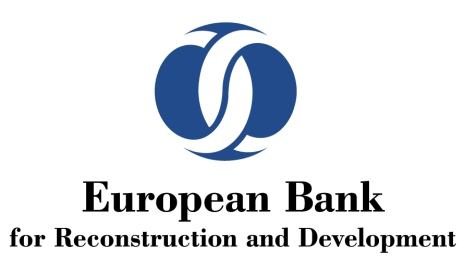 WEBINARLaw and Economics of Framework AgreementsDesigning Flexible Solutions for Public ProcurementDate: 19 January 2021Time: 9.00 – 10.30 (GMT)  Registration: https://ebrd.glueup.com/event/ebrd-webinar-law-and-economics-of-framework-agreements-30090/ BackgroundThe application of framework agreements can reduce costs, improve efficiency and add transparency to the public procurement process. The risks however of improper implementation are high, and can undermine cost efficiency, increase waste and leave the process open to abuse and corruption.Caroline Nicholas, Head of Technical Assistance at UNCITRAL and Gian Luigi Albano, Head of Division at Consip Spa, National Central Purchasing Body (Italy), wrote a book called ‘Law and Economics of Framework Agreement. Designing Flexible Solutions for Public Procurement’, published by Cambridge University Press in 2016.In this enlightening book, they look at the key decisions required for designing and using framework agreements and address both legal and economic issues to give a clear understanding of the planning, variables and ﬂexibility needed for efficient implementation.  Legal Transition Programme (LTP) of the European Bank for Reconstruction and Development (EBRD) supports legal and institutional reforms aimed at ensuring that procurement laws and practices in the EBRD regions are modern and in line with international standards. The EBRD UNCITRAL Public Procurement Reform Initiative was launched in 2011 by the LTP in collaboration with the United Nations Commission for International Trade Law (UNCITRAL). This Initiative works with governments in the EBRD region interested in updating their national public procurement regulatory framework to the standards of the revised 2011 UNCITRAL Model Law on Public Procurement and modern public procurement best practice. By end-2019, the Programme covered 13 countries such as CIS countries, Ukraine, Mongolia, Egypt, Tunisia and Jordan, and includes country-specific and regional components. One of the components of this programme is assistance with implementation of electronic framework agreements, which includes drafting primary and secondary legislation, development and piloting electronic framework agreements on the national electronic procurement systems and capacity building trainings.You can read more about the LTP and public procurement reforms at https://www.ebrd.com/what-we-do/sectors/legal-reform/public-procurement.html In this regard, LTP has translated this book into Russian language, as this book will be of interest to policymakers, lawyers and public procurement practitioners from CIS countries who want to deepen their understanding of the legal and economic issues surrounding framework agreements. The electronic copy of the Russian version of the book ‘Law and Economics of Framework Agreements. Designing Flexible Solutions for Public Procurement’ you can find on the EBRD website: https://www.ebrd.com/what-we-do/sectors/legal-reform/public-procurement.html The webinar will:Present the Russian version of the book 'Law and Economics of Framework Agreements' prepared by the EBRDDiscuss the benefits of framework agreements and the risks associated with the improper implementation of framework agreementsConsider the legal and economic aspects, as well as key decisions required for designing and the effective implementation of framework agreements.The above topics will be discussed with Caroline Nicholas, Head of Technical Assistance at UNCITRAL and Gian Luigi Albano, Head of Division at Consip Spa, the National Central Purchasing Body (Italy). This webinar will be of interest to government officials and other stakeholders interested in reforming and implementing framework agreements in their jurisdictions.The webinar will be held in Russian and English with simultaneous translation.AGENDAModerator: Yulia Shapovalova, Counsel, Legal Transition Programme, EBRDSpeakers:Michel Nussbaumer, Director, Legal Transition Programme, EBRDYulia Shapovalova, Counsel, Legal Transition Programme, EBRDCaroline Nicholas, Head of Technical Assistance, UNCITRAL.Gian Luigi Albano, Head of Division at Consip Spa and Adjunct Professor of Economics at LUISS ‘G. Carli’, Rome, Italy.TimeSubjectSpeaker9:00 – 9:10Opening remarksMichel Nussbaumer, Director, Legal Transition Programme, EBRD 9.10 – 9.20Most Frequent Questions about Frameworks AgreementsYulia Shapovalova, Counsel, Legal Transition Programme, EBRD9:20 – 9:50Panel discussionKey decisions required for designing and using framework agreements Caroline Nicholas, Head of Technical Assistance, UNCITRAL, Co-author of the bookGian Luigi Albano, Head of Division at Consip Spa, Co-author of the book 9.50 – 10:20Q&AAll Participants10:20-10:30Closing remarksYulia Shapovalova, EBRD